Приложение №1к решению Совета народных депутатов Крапивинского муниципального округаот 10.10.2022 № 357Схема границ населенного пункта: пгт. Крапивинский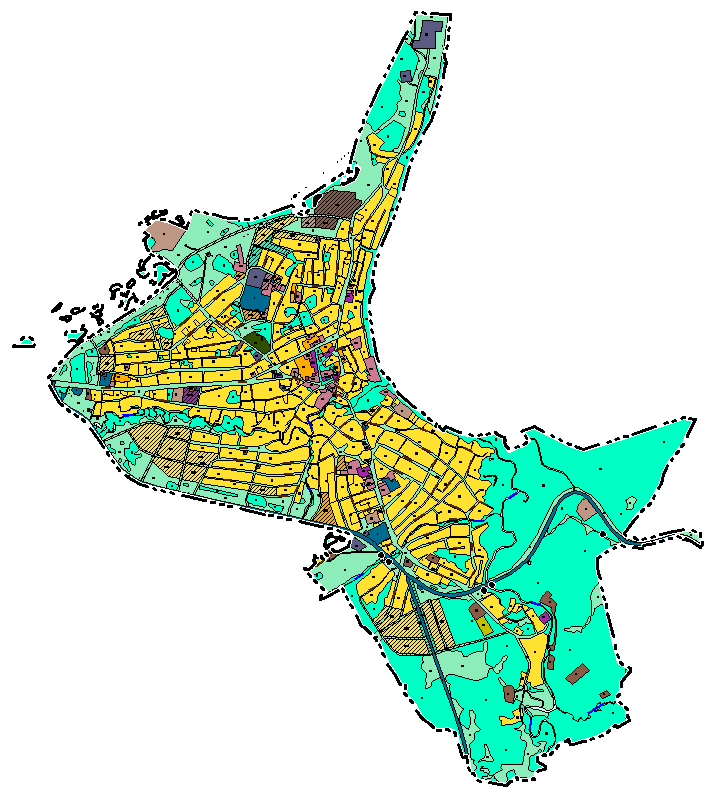 